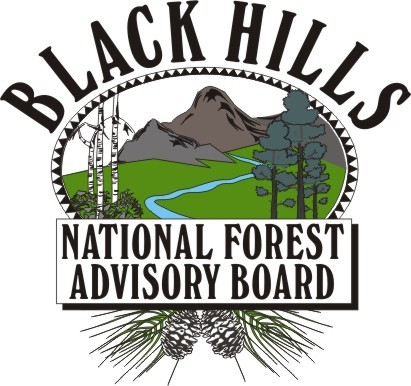    Advisory Board MeetingForest Service Center8221 S. Hwy 16, Rapid City, SD 57702       1:00 p.m. to 5:00 p.m. – February 19, 2014TimeItemPresenter1:00Introduction and WelcomeCraig Bobzien, Forest Supervisor and Federal Advisory Committee Designated Federal Official (DFO) Approve Minutes of January 8, 2014 MeetingChairman ScherrerApprove the AgendaChairman ScherrerHousekeepingDFO BobzienComments to the ChairDFO BobzienMeeting ProtocolsChairman ScherrerHot Topics  Legislative Updates – FederalLegislative Updates – StateSD - Haugen, Blair, HoltWY – Kay, JonesSD - Sen Tieszen WY – Commissioner WhalenRegular Agenda:2013 Forest Health Survey  (bug flight)Motorized Travel Working Group UpdateAppointment of Recreational Facilities Working GroupForest Plan Brief 2103 Forest Monitoring ReportAppointment of Forest Health Working Group (MPB)Membership and Charter-Renewal UpdateCraig Bobzien, Kurt AllenDerek Larsen –  Spearfish Forest Products                             Tom BlairCraig BobzienEd FischerEd Fischer / Dave MertzCraig BobzienScott JacobsonPublic Comments If time allows, at the conclusion of the meeting, public comments will be taken, limited to three minutes per person.Chairman ScherrerNTE5:00Adjourn The meeting will adjourn promptly at or before 5:00 p.m.Chairman Scherrer